La presente Circolare vuole essere una guida utile per il lavoro dei Comitati Territoriali ASC, preposti al rilascio del Tesseramento ed al rapporto con le basi associative, per i loro dirigenti e per gli operatori degli Uffici Tesseramento e Servizi ai soci.  Sinteticamente,  contiene le norme e le procedure di gestione del Tesseramento per l’anno sociale 2013-2014, la sintesi dei prodotti assicurativi e le procedure necessarie per l’iscrizione/aggiornamento al Registro Nazionale delle associazioni e delle società sportive dilettantistiche.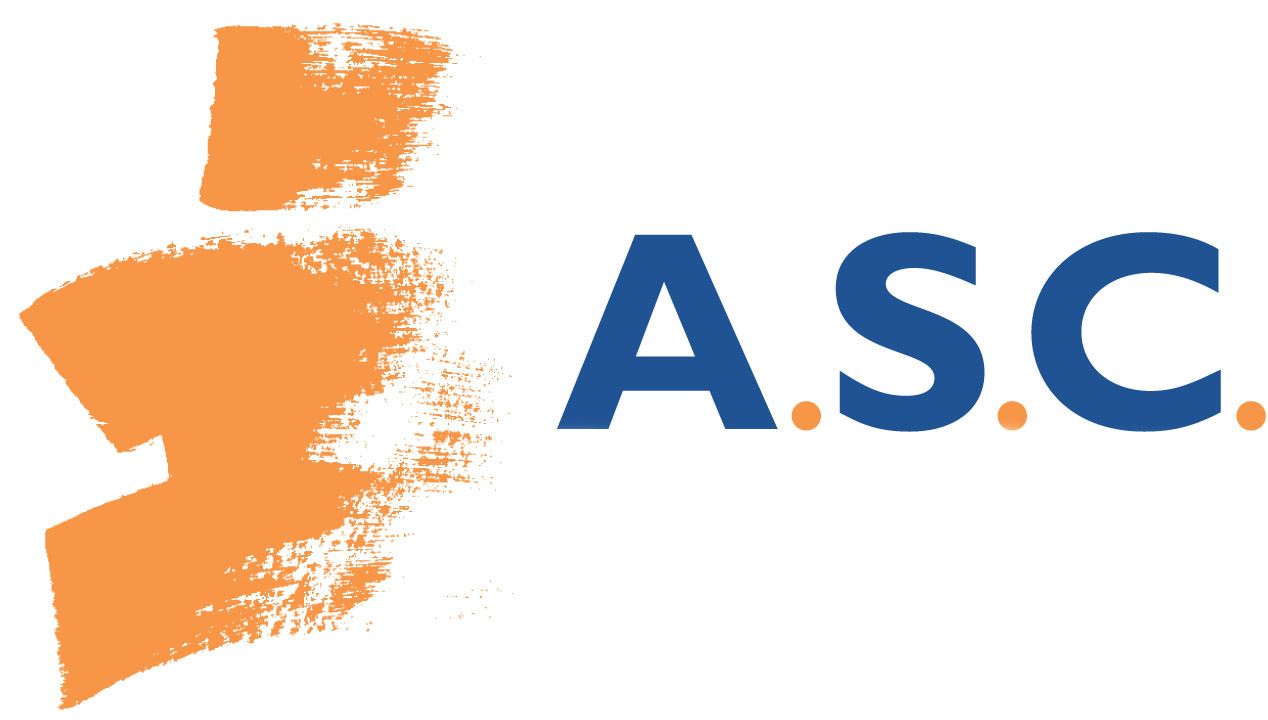 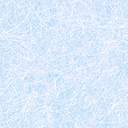 Il tesseramento 2013-2014  ha decorrenza:Per l’anno sportivo: dal 01/09/13 al 31/08/14; la copertura assicurativa varrà dalle ore 24,00 della data di acquisizione dei dati del tesserato da parte della Sede Centrale fino al 31/08/2013;Per l’anno solare: dal 01/01/14 al 31/12/14; la copertura assicurativa varrà dalle ore 24,00 della data di acquisizione dei dati del tesserato da parte della Sede Centrale fino al 31 dicembre 2014.I soggetti collettivi, individuati ai sensi di quanto previsto dal vigente Statuto ASC, che intendano associarsi per la prima volta, dovranno presentare richiesta di Prima Affiliazione al Comitato competente per territorio, intendendosi come tale quello dove il soggetto collettivo ha fissato la propria sede legale.La domanda deve essere redatta sugli appositi moduli forniti dal Comitato stesso, con allegati i seguenti documenti: - atto costitutivo e statuto, redatti nella forma dell’atto pubblico o della scrittura privata autenticata o registrata, a seconda della forma costitutiva civilistica prescelta, conforme alle prescrizioni contenute nella Legge n. 289 del 27/12/2002, modificata con Legge n. 128 del 21/5/2004 e alle disposizioni contenute nella presente Circolare; - copia del verbale dell'assemblea dei soci da cui risulti l'elezione del Consiglio Direttivo indicato nel modulo d’affiliazione, se non indicati o non più coincidenti con quelli riportati  nell’ atto costitutivo, con l’indicazione delle cariche societarie;- copia del certificato di attribuzione del codice fiscale e/o partita IVA dell’Associazione/Società;- copia del documento di identità del Legale Rappresentante;- copia del versamento dell’importo delle quote associative ASC previste;- elenco attività sportive praticate ed impianti utilizzati;- modulo tesseramento riportante almeno 5 tesserati compreso il Consiglio Direttivo;- dichiarazione ente prevalente;  - modulo denominato “Informativa ex art. 13 D.lgs. 196/2003” (legge sulla privacy) corredato dal “Consenso al trattamento dei dati” (modello ASC);  - informativa sulla privacy  (modello C.O.N.I.). Le Associazioni sono tenute a comunicare tempestivamente al Comitato Provinciale competente, ogni variazione del proprio statuto, della sede legale, delle proprie cariche sociali o della forma giuridica, per le relative modifiche nell’archivio ASC e nel Registro nazionale A.S.D./S.S.D. Fino a tale momento dette modifiche non avranno effetto nei confronti di nessun livello della ASC e del Registro.  Documentazione    La domanda deve essere presentata al Comitato  competente per territorio, redatta sugli appositi moduli forniti dal Comitato stesso, unitamente ai seguenti documenti: - atto costitutivo e statuto;- copia del verbale dell'assemblea dei soci da cui risulti l'elezione del Consiglio Direttivo indicato nel modulo d’affiliazione, se non indicati o non più coincidenti con quelli riportati  nell’ atto costitutivo, con l’indicazione delle cariche societarie;- copia del certificato di attribuzione del codice fiscale e/o partita IVA;- modulo tesseramento (per i circoli riportante almeno 100 soci, salvo diverse più favorevoli disposizioni di legge);- modulo denominato “Informativa ex art. 13 D.lgs. 196/2003” (legge sulla privacy) corredato dal “Consenso al trattamento dei dati” (modello ASC).  Le attività collaterali (circoli) per usufruire dei benefici previsti dalla legge per le attività esercitate consentite (spaccio  di bevande etc,) debbono tesserare tutti i propri soci. Il mancato tesseramento di parte dei soci, potrebbe far perdere i benefici previsti dalla legge ed incorrere in sanzioni.E’ obbligatorio per partecipare alle iniziative, tornei, campionati, a tutte le attività promosse dall'ASC; permette, nei modi indicati dallo Statuto e dal Regolamento ASC, di partecipare alla vita associativa, di esprimere il proprio voto nelle sedi deputate, anche in ordine alla approvazione/modifica Statuto e alle elezioni degli organismi e di usufruire dei benefici di legge: fiscali, tributari, amministrativi ed organizzativi.Ha validità di un anno: per le ASD/SSD dal 1/09/2013 al 31/08/2014; per gli altri sodalizi dal 1/01/2014 al 31/12/2014. Può essere sottoscritto a partire dal 1/09/2013; in ogni caso la validità assicurativa non può superare i 365 giorni, e comunque cessa dal punto di vista associativo e assicurativo al massimo il 31/12/2014.  Il Certificato di affiliazione dà diritto: ● all'iscrizione al registro del C.O.N.I. (ASD/SSD);● a richiedere, dietro versamento del premio annuale stabilito dalla Sede Nazionale, la copertura assicurativa RCT (Responsabilità Civile verso Terzi) per le manifestazioni sportive, ricreative e culturali organizzate dall’associazione/società/circolo (l'assicurazione decorre dalle ore 24,00 del giorno d’affiliazione, per un massimo di 365 giorni e comunque non oltre il 31/12/2014); ● a richiedere gratuitamente  (consente di ricevere gratuitamente il modulo “Dichiarazione di appartenenza per ”, da presentare alla SIAE in caso di utilizzo di musiche in occasione di attività rivolte ai soci e attraverso il quale è possibile usufruire di agevolazioni delle spese di diritto d’autore. Per il testo della convenzione e l’aggiornamento delle tabelle è possibile consultare il sito www.ascsport.it); ● a richiedere gratuitamente il Certificato d’appartenenza per il rilascio delle autorizzazioni amministrative e per la  comunicazione per la somministrazione di alimenti e bevande.La data di  decorrenza dell’affiliazione/riaffiliazione è attribuita dalla Sede Nazionale e solo da quel momento si ha diritto  ad usufruire di tutte le agevolazioni previste dalla normativa in vigore. E’ rilasciata a tutti i tesserati, tramite l’associazione di appartenenza, per partecipare alle attività e alla vita associativa dell’ASC. Il Tesseramento 2013/2014  delle ASD/SSD può essere emesso, di norma, sino al 31 agosto 2014. Per gli altri sodalizi fino al 31 dicembre 2014.● COPERTURA “BASE”Morte € 80.000,00 = Invalidità Permanente € 80.000,00 (Franchigia minima 9%) ● COPERTURA “COMPLETA” Morte € 100.000,00 = Invalidità permanente € 100.000,00 (Franchigia minima 9%)  Spese mediche anno = € 1.500 (scoperto 10% min. 200 euro) Indennità gg. da ricovero (max 180 gg) € 25; Indennità gg. da gessatura (max 30 gg) € 25.● COPERTURA RCT € 3.000.000,00 per ogni sinistro, qualunque sia il numero delle persone decedute o che abbiano riportato lesioni personali o abbiano sofferto danni a cose od animali di loro proprietà.Le condizioni assicurative riportate sono la sintesi del Contratto assicurativo, il cui testo è disponibile all’indirizzo internet www.ascsport.it.  Fermo restando gli obblighi in capo alle associazioni, società sportive e circoli già definite ai paragrafi precedenti, l’associazione/società sportiva/circolo affiliata deve: ● controllare che tutti i documenti allegati al Certificato di affiliazione, siano compilati correttamente; ● far firmare al socio (se minore a uno dei genitori) la tessera associativa ovvero il modulo di richiesta tesseramento; ● affiggere nei locali della associazione/società o circolo la locandina con l’estratto della Convenzione assicurativa.Il Comitato territoriale competente, ricevuta la richiesta di affiliazione, decide sul suo accoglimento, ai sensi di quanto previsto dal vigente statuto. Il Comitato Provinciale, qualora ritenga che non sussistano i requisiti per l’accoglimento della richiesta di rinnovo dell’affiliazione annuale o l’accoglimento della richiesta di nuova affiliazione, potrà, con deliberazione motivata del Consiglio Provinciale, non accettare tale domanda, in tal caso dovrà darne comunicazione anche alla Sede Centrale utilizzando il modello all’uopo predisposto. Le operazioni di riaffiliazione debbono essere obbligatoriamente gestite e coordinate dai Comitati Provinciali ASC, i quali dovranno  verificare che la domanda dell’associazione/ente, sia completa in ogni sua parte  assumendosi la responsabilità del controllo della veridicità dei dati stessi ed inviare copia della documentazione raccolta alla Sede Centrale e, per conoscenza, al Comitato Regionale ASC territorialmente competente. Le riaffiliazioni inoltrate dagli Organismi di base direttamente all’ASC,  prive dell’apposito visto di convalida dei Comitati Provinciali ASC territorialmente competenti, saranno  rimesse al Comitato  Provinciale di competenza per la relativa verifica. Il Comitato ha l’obbligo di compilare il modulo di affiliazione (o riaffiliazione) on line, utilizzando lo specifico software di tesseramento. In via transitoria e solo in casi del tutto eccezionali e contingenti, i comitati territoriali impossibilitati ad utilizzare tale  software potranno chiedere  in deroga di utilizzare i moduli cartacei.La deroga deve essere chiesta per scritta al Presidente dell’A.S.C., che la concederà a fronte di motivata e documentata richiesta. In ogni caso, se concessa, le informazioni da fornire dovranno essere le stesse richieste dal tesseramento on line, pena la mancata ratifica da parte degli uffici nazionali. In caso di prima affiliazione e qualunque sia la procedura utilizzata per la compilazione e l’invio dei moduli di affiliazione, i comitati territoriali competenti dovranno scansionare tutti i documenti richiesti per l’affiliazione.Successivamente alla ratifica da parte della Sede Nazionale, il comitato territoriale competente potrà consegnare all’ affiliato il certificato di adesione e gli altri certificati eventualmente richiesti.I Comitati Provinciali, nella persona del Presidente, dovranno attribuire ai referenti e operatori dell’Ufficio Tesseramento, l’incarico al trattamento dei dati personali e sensibili in possesso del Comitato per le procedure di tesseramento/affiliazione, verifica degli Statuti e iscrizione al Registro nazionale delle associazioni e società sportive dilettantistiche, compilando  di nomina per gli incaricati del trattamento dati, (nel caso il Comitato ASC non disponga di referenti o operatori dell’Ufficio Tesseramento la lettera di incarico andrà compilata con i dati del Presidente e firmata dallo stesso). Una volta compilata e firmata,  la lettera va inviata tempestivamente alla Sede Centrale.Ogni Comitato Provinciale, d’intesa con il Comitato Regionale competente per territorio, è autorizzato a deliberare eventuali quote  aggiuntive alle quote di affiliazione e/o tesseramento, in relazione ai servizi ed alle consulenze resi agli Organismi aderenti. L’iscrizione al registro del CONI delle associazioni sportive dilettantistiche sarà effettuata telematicamente dalla ASC Nazionale.La modulistica indispensabile per le operazioni di affiliazione, riaffiliazione e tesseramento, potrà essere scaricata dal sito  www.ascsport.it.  NB: La modulistica deve essere compilata  in ogni sua parte in quanto i dati sono indispensabili per la iscrizione al Registro CONI delle associazioni sportive dilettantistiche Il Comitato Provinciale provvederà a richiedere all’ASC, inviando la richiesta per conoscenza al Comitato Regionale, il numero di tessere necessarie.  L’ASC invierà le tessere richieste, per via postale o a mezzo corriere. Le tessere saranno consegnate al Comitato Provinciale a partire dal  del mese di agosto 2013 previo pagamento anticipato delle stesse.     Le Associazioni/Società sportive/Circoli per tesserare all’ASC i propri soci dovranno rivolgersi al Comitato Provinciale competente presso il quale hanno formalizzato l’affiliazione e presentare la richiesta di tesseramento.I materiali di Tesseramento vanno richiesti all’ASC Nazionale – Ufficio Tesseramento = con almeno 5 giorni di anticipo rispetto alla preventivata necessità. Al termine dell’anno sociale i Comitati Provinciali devono restituire all’ASC Nazionale, per il tramite dei Comitati Regionali, eventuali tessere non utilizzate, comunque non rimborsabili.Tessera BaseIl costo  della Tessera Base per la stagione 2013/2014 è consigliata in euro 3,50: E' facoltà dei Comitati Provinciali applicare costi inferiori, ferma restando la quota dovuta alla ASC Nazionale. I seguenti documenti/moduli allegati, formano parte integrante della presente Circolare: DOMANDA DI AFFILIAZIONE ELENCO ATTIVITA’ SPORTIVE ED IMPIANTI MODULO TESSERAMENTO DICHIARAZIONE ENTE PREVALENTE  INFORMATIVA SULLA PRIVACY  (modello CONI)  INFORMATIVA SULLA PRIVACY  (modello ASC) MODELLO VERIFICA STATUTO ASD/SSDMODELLO NULLA OSTA AFFILIAZIONILe spese sostenute per missioni effettuate nell’interesse della ASC (viaggio, vitto e alloggio) saranno rimborsate, verificato il modulo di autorizzazione ed il preventivo di spesa, nel rispettodelle disposizioni fiscali vigenti, sulla base della documentazione giustificativa originale presentata (fatture, ricevute fiscali, titoli di viaggio). Autorizzazioni E’ necessario che tutte le trasferte, di qualsiasi  natura,  siano state precedentemente autorizzate. In caso contrario non si darà luogo ad alcun rimborso. E’ sottinteso che le convocazioni ufficiali per  Consiglio Nazionale, Commissioni, riunioni, raduni etc. sono di per sé autorizzazioni e come tali verranno protocollate. Se una trasferta viene svolta in aereo o con l’uso di taxi o con l’uso dell’auto privata o a noleggio è necessaria una specifica autorizzazione ai fini della eventuale richiesta di rimborso. Il Presidente Nazionale per la sua funzione di rappresentante legale della ASC è l’unico soggetto che può accordare le autorizzazioni. Il Presidente, autorizza, direttamente o per delega al Direttore Generale, i seguenti soggetti: - i Consiglieri Nazionali; - i Presidenti di Commissioni; - i Presidenti di Comitati, Delegazioni Regionali e Provinciali, quando  operano fuori Regione o Provincia; - i Direttori Tecnici; - i Giudici di gara; - il Medico; - i dipendenti; - i collaboratori coordinati e continuativi; - i componenti delle commissioni; - i tecnici; - gli atleti. Rimborsi delle spese documentate Limiti e normative  previste per ciascuna categoria di soggetti. Categoria 1)Presidente Nazionale Categoria 2)Vice Presidenti, Consiglieri Nazionali, Revisori Legali, Componenti Organi di Giustizia, Componenti Commissioni Tecniche-Sportive Categoria 3)Giudici di Gara, Atleti, Tecnici e tutti coloro non rientranti nelle precedenti categorie. La qualifica rivestita in occasione della trasferta costituisce la categoria di riferimento per il rimborso. Rimborso spese di viaggio A – Automezzo proprio (indennità chilometrica) I chilometri percorsi per le trasferte cui saranno chiamati a svolgere le loro funzioni, saranno rimborsati, se preventivamente autorizzati, in base alle seguenti disposizioni:- Ai componenti della categoria 1), un 1/5 del costo medio di un litro di benzina verde per ogni chilometro percorso. - Ai componenti della categoria 2), un 1/5 del costo medio di un litro di benzina verde per ogni chilometro percorso con il limite massimo di 1.200 km totali. - Ai componenti della categoria 3), un 1/5 del costo medio di un litro di benzina verde per ogni chilometro percorso con il limite massimo di 500 km totali. Eventuali deroghe ai limiti sopra indicati dovranno essere preventivamente autorizzate. Il costo medio di un litro di benzina sarà rilevato con scadenza semestrale al 1° gennaio ed al 1° luglio di ogni anno dalla “Unione Petrolifera”. Tali aggiornamenti saranno comunicati attraverso apposite circolari. Per quanto riguarda l’individuazione delle distanze chilometriche effettuate si farà riferimento a quanto riportato dal prontuario ACI. In sede di richiesta di liquidazione i chilometri eccedenti rispetto a tali prontuari dovranno essere esplicitamente elencati e motivati. L’indennità chilometrica spetta soltanto a coloro che risiedono fuori dal Comune dove ha luogo la missione. B – Autostrada A coloro che hanno effettuato la trasferta, oltre alle spese di viaggio sopra riportate, saranno integralmente rimborsati gli scontrini o tagliandi autostradali purché presentati in originale e riferiti alla trasferta stessa. Sono ammessi al rimborso anche documenti attestanti l’utilizzo del telepass. In mancanza di detti tagliandi o quando questi risultino illeggibili, le spese di viaggio saranno rimborsate al costo del biglietto ferroviario previsto per quella tratta. Saranno rimborsabili percorsi alternativi all’autostrada fino ad un massimo di 400 Km (andata/ritorno). Percorsi superiori dovranno essere necessariamente effettuati attraverso l’utilizzo delle rete autostradale, se presente. Laddove non si usufruisca di tale servizio le spese di viaggio saranno rimborsate al costo del biglietto ferroviario previsto per quella tratta per un biglietto di II classe. C – Ferrovie dello Stato, nave ed altri servizi pubblici di linea A coloro che hanno effettuato la trasferta, verrà rimborsata la spesa sostenuta e documentata (allegare biglietti utilizzati) in I classe (categorie 1) e II classe (categoria 2 e 3). D – Aereo L’utilizzo dell’aereo, preventivamente autorizzato, sarà concesso unicamente ai residenti nelle Regioni Sicilia e Sardegna e nei casi d’urgenza o di brevità della missione ovvero qualora il costo del biglietto aereo sia inferiore al 40% del costo della corrispondente tratta ferroviaria. I biglietti aerei dovranno essere richiesti unicamente all’agenzia di viaggi convenzionata con la ASCcon le modalità comunicate in sede di convocazione e allegati alla nota spese. Rimborso spese di vitto e alloggio Categoria 1) Rimborso a piè di lista, su presentazione di regolare documentazione in originale intestata congiuntamente all’interessato (ricevuta fiscale o fattura) ed alla ASC. Categoria 2) Rimborso su presentazione di documentazione in originale intestata all’interessato e all’ASC(ricevuta fiscale o fattura) nel limite massimo giornaliero per i due pasti di € 75,00 9(settantacinque/00) con un massimale di € 40,00 (quaranta/00) per singolo pasto per le spese di vitto e di € 100,00 (cento/00) per le spese di alloggio. Categoria 3) Rimborso delle spese documentate con il limite massimo giornaliero, per i due pasti, di € 50,00 (cinquanta/00), con un massimale di € 35,00 (trentacinque/00) per singolo pasto, per le spese di vitto e di € 80,00 (ottanta/00) per le spese di alloggio. Eventuali spese per importi superiori, dovranno essere preventivamente autorizzate. Le spese relative al soggiorno (vitto e alloggio) sono ammesse al rimborso solo se documentate da fatture e/o da ricevute fiscali, intestate agli aventi diritto e alla ASC. Possono essere rimborsate anche le spese documentate con scontrino fiscale fino ad un importo massimo di € 60,00 (sessanta/00) purché accompagnate da apposita dichiarazione del richiedente, in cui risulti il luogo, la data e le motivazioni, e che le stesse trovano riscontro nella trasferta autorizzata –esempio: “Il sottoscritto dichiara sotto la propria responsabilità che l’allegato scontrino n. ______ del ___________ si riferisce a ___________ per ___________________”. Non sono ammessi a rimborso gli extra in generale e più specificatamente, il telefono, la cantina, il bar, etc..Rimborso spese di taxi e di parcheggio L’uso del taxi è consentito solo per percorsi urbani, in caso di difficoltà di utilizzo dei mezzi locali per raggiungere il luogo della missione e vengono rimborsate esclusivamente se autorizzate. Ai soggetti appartenenti alle categorie 1) e 2), le spese di taxi verranno rimborsate fino ad un massimo di € 35,00 (trentacinque/00). Non è comunque ammesso il taxi da Fiumicino a Roma e viceversa se utilizzato da una sola persona.Le eventuali spese di parcheggio a pagamento ovvero di custodia del mezzo, supportate da idonea documentazione, saranno rimborsate, se preventivamente autorizzate, fino ad un limite massimo di € 30,00 (trenta/00). Tutte le spese documentate devono essere allegate alla nota di liquidazione in originale. Tutte le spese sono rimborsabili in esenzione d’imposta, comprese quelle del taxi dove previsto, unicamente se sostenute per riunioni e/o manifestazioni svolte al di fuori del Comune di residenza del richiedente. Rimborso spese di autonoleggio Le spese di autonoleggio saranno rimborsate solo in caso di effettiva necessità e se autorizzate. Ai soggetti appartenenti alla categoria 3) il servizio di autonoleggio viene interamente rimborsato solo se utilizzato da almeno tre persone. Se  utilizzato da un numero  inferiore di persone, l’autonoleggio viene rimborsato per 1/3 o 2/3 della spesa documentata. Liquidazione dei rimborsi e delle indennità di trasferta.I fogli di viaggio saranno rimborsati solo se perverranno entro 60  giorni dal compimento della trasferta; oltre tale data non potranno essere presi in considerazione.